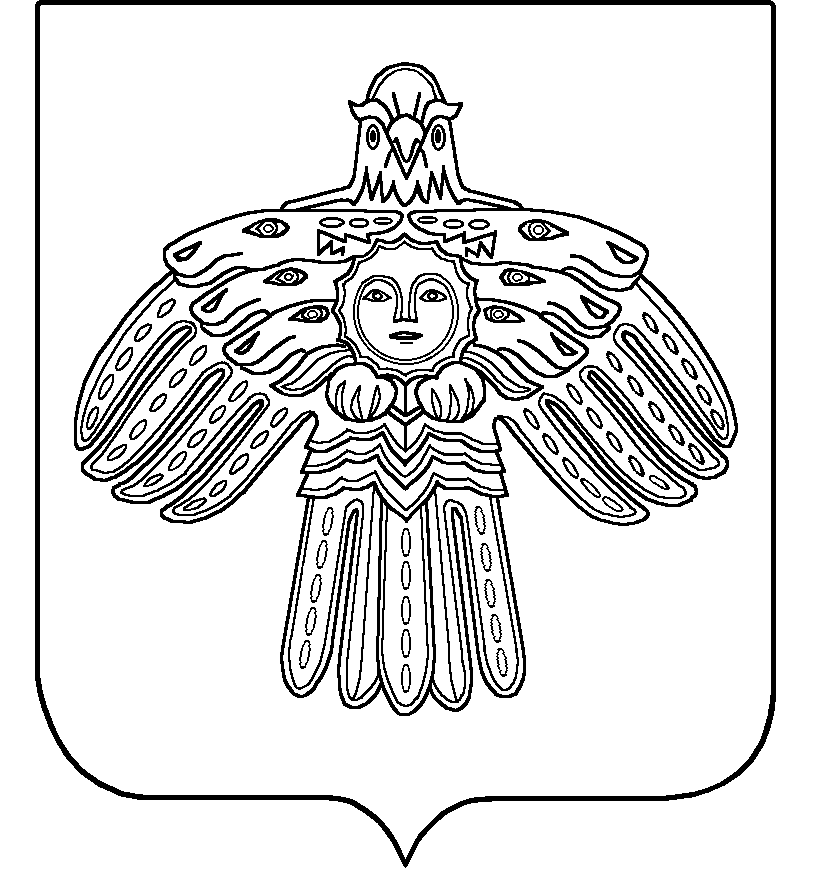 СОВЕТ СЕЛЬСКОГО ПОСЕЛЕНИЯ «ИОССЕР»«ЙОССЕР» СИКТ ОВМÖДЧÖМИНСА СОВЕТ________169235,  Республика Коми, пст. Иоссер, ул. Береговая, 9_______РЕШЕНИЕКЫВКÖРТÖДОт 17 мая 2023 года                        № 5-14/3О внесении изменений и дополнений в Устав муниципального образования сельского поселения «Иоссер»     В соответствии с итоговым документом проведенных публичных слушаний по проекту решения Совета сельского поселения «Иоссер» о внесении изменений и дополнений в Устав муниципального образования сельского поселения «Иоссер» и в целях приведения Устава муниципального образования сельского поселения «Иоссер» в соответствие с федеральным законодательством, Совет сельского поселения «Иоссер» РЕШИЛ:     1. Внести в Устав муниципального образования сельского поселения «Иоссер» изменения и дополнения по перечню согласно приложению.     2. Главе сельского поселения «Иоссер» направить настоящее решение для государственной регистрации и обеспечить последующее обнародование решения в местах, определенных Уставом муниципального образования сельского поселения «Иоссер»     3. Настоящее решение вступает в силу в порядке установленном Федеральным законодательством.Глава сельского поселения «Иоссер»                                      Т.В. ДолинскаяПРИЛОЖЕНИЕ к решению Совета сельскогопоселения «Иоссер»от 17.05.2023. № 5-14/3ПЕРЕЧЕНЬ изменений и дополнений в Устав муниципального образования сельского поселения «Иоссер»1.  Статью 2 Устава изложить в следующей редакции:    «Статья 2. Правовой статус сельского поселения    1. Официальное наименование муниципального образования на территории поселения «Иоссер» - сельское поселение «Иоссер» муниципального района «Княжпогостский» Республики Коми (далее по тексту – «сельское поселение», «поселение»).    Сокращённая форма наименования сельского поселения – сельское поселение «Иоссер».    2. В официальных символах поселения, наименованиях органов местного самоуправления, выборных и иных должностных лиц местного самоуправления, а также в других случаях может быть использована сокращённая форма наименования сельского поселения.    3. Сельское поселение «Иоссер» состоит из населённых пунктов, объединённых общей территорией, границы которой установлены законами Республики Коми в соответствии с требованиями, предусмотренными Федеральным законом от 06.10.2003 № 131-ФЗ «Об общих принципах организации местного самоуправления в Российской Федерации» (далее -  Федеральный закон № 131-ФЗ).    4. Административным центром поселения является поселок сельского типа Иоссер».2. В части 2 статьи 3 Устава слова «Муниципальное образование сельского поселения» заменить словами «Сельское поселение».3. Часть 1 статьи 24 Устава изложить в следующей редакции:    «1. Структуру органов местного самоуправления поселения составляют:    1) Совет сельского поселения «Иоссер» муниципального района «Княжпогостский» Республики Коми – представительный орган сельского поселения (сокращенное наименование – Совет сельского поселения «Иоссер»);    2) глава сельского поселения «Иоссер» муниципального района «Княжпогостский» Республики Коми (сокращенное наименование – глава сельского поселения «Иоссер»);    3) администрация сельского поселения «Иоссер» муниципального района «Княжпогостский» Республики Коми – исполнительно-распорядительный орган сельского поселения (сокращенное наименование – администрация сельского поселения «Иоссер»).».4. Статью 7 Устава изложить в следующей редакции:«Статья 7. Полномочия органов местного самоуправления по решению вопросов местного значения    1. В целях решения вопросов местного значения органы местного самоуправления поселения обладают следующими полномочиями:    1) принятие Устава сельского поселения и внесение в него изменений и дополнений, издание муниципальных правовых актов;    2) установление официальных символов поселения;    3) создание муниципальных предприятий и учреждений, осуществление финансового обеспечения деятельности муниципальных казенных учреждений и финансового обеспечения выполнения муниципального задания бюджетными и автономными муниципальными учреждениями, а также осуществление закупок товаров, работ, услуг для обеспечения муниципальных нужд;    4) установление тарифов на услуги, предоставляемые муниципальными предприятиями и учреждениями, и работы, выполняемые муниципальными предприятиями и учреждениями, если иное не предусмотрено федеральными законами;    4.1) полномочиями в сфере стратегического планирования, предусмотренными Федеральным законом от 28.06.2014 № 172-ФЗ «О стратегическом планировании в Российской Федерации»;    5) организованное и материально-техническое обеспечение подготовки и проведения муниципальных выборов, местного референдума, голосования по отзыву депутата Совета поселения, голосования по вопросам изменения границ поселения, преобразования поселения;    6) организация сбора статистических показателей, характеризующих состояние экономики и социальной сферы поселения, и предоставление указанных данных органам государственной власти в порядке, установленном Правительством Российской Федерации;    7) учреждение печатного средства массовой информации для опубликования муниципальных правовых актов, обсуждения проектов муниципальных правовых актов по вопросам местного значения, доведения до сведения жителей поселения официальной информации о социально-экономическом и культурном развитии поселения, о развитии его общественной инфраструктуры и иной официальной информации;    8) осуществление международных и внешнеэкономических связей в соответствии с федеральными законами;    9) организация профессионального образования и дополнительного профессионального образования выборных должностных лиц местного самоуправления, членов выборных органов местного самоуправления, депутатов Совета поселения, муниципальных служащих и работников муниципальных учреждений, организация подготовки кадров для муниципальной службы в порядке, предусмотренном законодательством Российской Федерации об образовании и законодательством Российской Федерации о муниципальной службе;    10) иными полномочиями в соответствии с федеральными законами, Уставом сельского поселения.    2. Органы местного самоуправления поселения вправе в соответствии с Уставом сельского поселения принимать решение о привлечении граждан к выполнению на добровольной основе социально значимых для поселения работ (в том числе дежурств) в целях решения вопросов местного значения поселения, предусмотренных пунктами 4 и 9 части 1 статьи 5 настоящего Устава.    Организация и материально-техническое обеспечение проведения социально значимых работ осуществляется администрацией сельского поселения.».    5. Статью 8 Устава изложить в следующей редакции:    «Статья 8. Муниципальный контроль    1. Администрация сельского поселения организует и осуществляет муниципальный контроль за соблюдением требований, установленных муниципальными правовыми актами, принятыми по вопросам местного значения, а в случаях, если соответствующие виды контроля отнесены федеральными законами к полномочиям органов местного самоуправления, также муниципальный контроль за соблюдением требований, установленных федеральными законами, законами Республики Коми.    2. Организация и осуществление видов муниципального контроля регулируются Федеральным законом от 31 июля 2020 года № 248-ФЗ «О государственном контроле (надзоре) и муниципальном контроле в Российской Федерации».    3. К полномочиям администрации поселения в области муниципального контроля относятся:    1) участие в реализации единой государственной политики в области государственного контроля (надзора), муниципального контроля при осуществлении муниципального контроля;    2) организация и осуществление муниципального контроля на территории муниципального образования;    3) иные полномочия в соответствии с Федеральным законом от 31 июля 2020 года № 248-ФЗ «О государственном контроле (надзоре) и муниципальном контроле в Российской Федерации», другими федеральными законами.    4. Порядок организации и осуществления муниципального контроля устанавливается для вида муниципального контроля положением о виде муниципального контроля, утверждаемом Советом поселения.    5. В соответствии с частью 9 статьи 1 Федерального закона «О государственном контроле (надзоре) и муниципальном контроле в Российской Федерации» муниципальный контроль подлежит осуществлению при наличии в границах сельского поселения объектов соответствующего вида контроля.».    6. В статье 16.1 Устава:    1) Часть 2 изложить в новой редакции:    «2. Староста сельского населенного пункта назначается представительным органом муниципального образования, в состав которого входит данный сельский населенный пункт, по представлению схода граждан сельского населенного пункта. Староста сельского населенного пункта назначается из числа граждан Российской Федерации, проживающих на территории данного сельского населенного пункта и обладающих активным избирательным правом, либо граждан Российской Федерации, достигших на день представления  сходом граждан 18 лет и имеющих в собственности жилое помещение, расположенное на территории данного сельского населенного пункта.    2) В части 3 и пункта 1 части 4 после слов «муниципальную должность» дополнить словами «, за исключением муниципальной должности депутата представительного органа муниципального образования, осуществляющего свои полномочия на непостоянной основе,».    7. Статью 22 Устава изложить в следующей редакции:    «Статья 22. Сход граждан    1. В случаях, предусмотренных Федеральным законом от 06.10.2003 № 131-ФЗ «Об общих принципах организации местного самоуправления в Российской Федерации», сход граждан проводится:    1) в населенном пункте по вопросу изменения границ сельского поселения, влекущего отнесение территории указанного населенного пункта к территории другого поселения;    2) в населенном пункте, входящем в состав поселения, по вопросу введения и использования средств самообложения граждан на территории данного населенного пункта;    3) в соответствии с законом Республики Коми на части территории населенного пункта, входящего в состав поселения, по вопросу введения и использования средств самообложения граждан на данной части территории населенного пункта;    4) в сельском населенном пункте по вопросу выдвижения кандидатуры старосты сельского населенного пункта, а также по вопросу досрочного прекращения полномочий старосты сельского населенного пункта.    1.1. В сельском населенном пункте сход граждан также может проводиться в целях выдвижения кандидатур в состав конкурсной комиссии при проведении конкурса на замещение должности муниципальной службы в случаях, предусмотренных законодательством Российской Федерации о муниципальной службе.    1.2. Сход граждан, предусмотренный пунктом 3 части 1 настоящей статьи, может созываться Советом поселения по инициативе группы жителей соответствующей части территории населенного пункта численностью не менее 10 человек.    2. Сход граждан, предусмотренный настоящей статьей, правомочен при участии в нем более половины обладающих избирательным правом жителей населенного пункта (либо части его территории). В случае, если в населенном пункте отсутствует возможность одновременного совместного присутствия более половины обладающих избирательным правом жителей данного населенного пункта, сход граждан проводится поэтапно в срок, не превышающий одного месяца со дня принятия решения о проведении схода граждан. При этом лица, ранее принявшие участие в сходе граждан, на последующих этапах участия в голосовании не принимают. Решение такого схода граждан считается принятым, если за него проголосовало более половины участников схода граждан.».    8. В статье 26 Устава:    1) Пункт 7 части 7 изложить в следующей редакции:    «7) прекращения гражданства Российской Федерации либо гражданства иностранного государства – участника международного договора Российской Федерации, в соответствии с которым иностранный гражданин имеет право быть избранным в органы местного самоуправления, наличия гражданства (подданства) иностранного государства либо вида на жительство или иного документа, подтверждающего право на постоянное проживание на территории иностранного государства гражданина Российской Федерации либо иностранного гражданина, имеющего право на основании международного договора Российской Федерации быть избранным в органы местного самоуправления, если иное не предусмотрено международным договором Российской Федерации;»;    2) Часть 7 дополнить пунктом 10.1 следующего содержания:    «10.1) в случае отсутствия депутата без уважительных причин на всех заседаниях представительного органа муниципального образования в течение шести месяцев подряд;».    9. Пункт 8 статьи 33 Устава изложить в следующей редакции:    «8) прекращения гражданства Российской Федерации либо гражданства иностранного государства – участника международного договора Российской Федерации, в соответствии с которым иностранный гражданин имеет право быть избранным в органы местного самоуправления, наличия гражданства (подданства) иностранного государства либо вида на жительство или иного документа, подтверждающего право на постоянное проживание на территории иностранного государства гражданина Российской Федерации либо иностранного гражданина, имеющего право на основании международного договора Российской Федерации быть избранным в органы местного самоуправления, если иное не предусмотрено международным договором Российской Федерации;».    10. Часть 6 статьи 38 Устава дополнить абзацем следующего содержания:    «Устав сельского поселения и муниципальные правовые акты о внесении в него изменений дополнительно размещаются на портале Минюста России «Нормативные правовые акты в Российской Федерации» (http://pravo.minjust.ru, Эл. №ФС77-72471 от 05.03.2018).».    11. Статью 43 Устава дополнить частью 1.1. следующего содержания:    «1.1. Депутату Совета сельского поселения для осуществления своих полномочий на непостоянной основе в целях обеспечения его участия в заседании Совета сельского поселения, заседании комиссии (комитета) Совета сельского поселения, членом которой (которого) он является, иных официальных мероприятиях Совета сельского поселения, встречи депутата с избирателями гарантируется сохранение места работы (должности) на период, продолжительность которого в совокупности составляет 5 рабочих дней в месяц.    Основанием для освобождения депутата от основной работы или службы на время осуществления им депутатской деятельности в Совете сельского поселения является официальное уведомление за подписью председателя Совета сельского поселения, его заместителя либо председателя или руководителя соответствующей (соответствующего) комиссии (комитета) Совета сельского поселения с указанием даты, времени и места проведения заседания или иного мероприятия, указанных в абзаце первом настоящей части.».    12. Третье предложение части 2 статьи 12, статью 39 Устава признать утратившими силу.    13. В части 5 статьи 41 Устава слова «избирательной комиссии муниципального образования,» исключить.   ________________________